МУНИЦИПАЛЬНОЕ ОБРАЗОВАНИЕГОРОДСКОЙ ОКРУГ ГОРОД СУРГУТАДМИНИСТРАЦИЯ ГОРОДАПОСТАНОВЛЕНИЕО развитии застроенной территории – части поселка Юность города СургутаВ соответствии с Градостроительным кодексом Российской Федерации, решением городской Думы от 28.06.2005 № 475-III ГД «Об утверждении Правил землепользования и застройки на территории города Сургута», распоряжением Администрации города от 31.01.2014 № 192 «О сроках отселения физических               и юридических лиц из домов, признанных аварийными и подлежащими сносу,              а также из домов, являющихся ветхими, и из жилых помещений, непригодных для проживания»: Принять решение о развитии застроенной территории – части поселка Юность города Сургута площадью 112 373 кв. метра согласно приложению 1. Утвердить перечень адресов зданий, строений, сооружений, подле-         жащих сносу, согласно приложению 2.  Управлению документационного и информационного обеспечения            разместить настоящее постановление на официальном портале Администрации города. Муниципальному казенному учреждению «Наш город» опубликовать настоящее постановление в средствах массовой информации. Контроль за выполнением постановления оставляю за собой.Глава города                                                                                             В.Н. ШуваловПриложение 1к постановлению Администрации города от ____________ № _______Схема границ застроенной территории – части поселка Юность города Сургута, подлежащей развитию 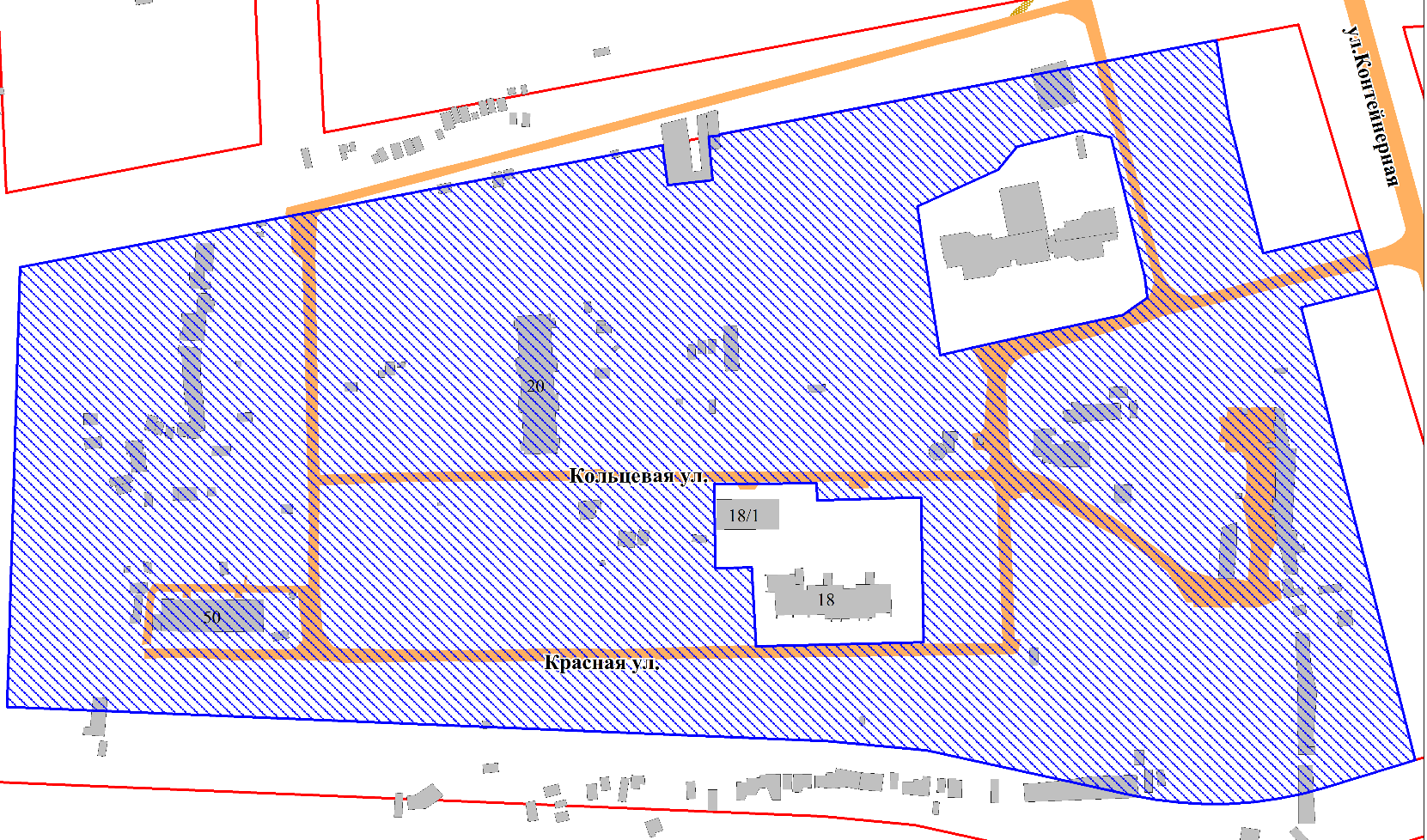 Приложение 2к постановлению Администрации города от ____________ № ________Перечень адресовзданий, строений, сооружений, подлежащих сносуУлица Красная, 50.Улица Кольцевая, 20.Инженерные сети электроснабжения.Инженерные сети теплоснабжения.Инженерные сети водоснабжения.Инженерные сети водоотведения.Инженерные сети связи.«17»042019г.№2631